Utilize o modelo acima para criar o cartão específico para sua farmácia ou drogaria. Faça a edição e coloque os dados do seu estabelecimento e os dados dos farmacêuticos que trabalham no local.RESOLUÇÃO-RDC Nº 44, DE 17 DE AGOSTO DE 2009 Art. 58. O estabelecimento farmacêutico deve assegurar ao usuário o direito à informação e orientação quanto ao uso de medicamentos solicitados por meio remoto.§1º Para os fins deste artigo, deve ser garantido aos usuários meios para comunicação direta e imediata com o Farmacêutico Responsável Técnico, ou seu substituto, presente no estabelecimento. §2º Junto ao medicamento solicitado deve ser entregue cartão, ou material impresso equivalente, com o nome do farmacêutico, telefone e endereço do estabelecimento, contendo recomendação ao usuário para que entre em contato com o farmacêutico em caso de dúvidas ou para receber orientações relativas ao uso do medicamento.§3 O cartão ou material descrito no parágrafo anterior não poderá utilizar designações, símbolos, figuras, imagens, marcas figurativas ou mistas, slogans e quaisquer argumentos de cunho publicitário em relação a medicamentos.FARMÁCIA ..............Em caso de dúvidas ou para receber orientações relativas ao uso dos medicamentos ligue para (0xx  0000  00 00) e fale com os farmacêuticos:Dr. Fulano de Tal CRF- I-0000 das 08:00 às 13:00 horasDr. João de Tal CRF- I-0000 das 13:00 às 17:00 horasDr. Pedro de Tal  CRF- I-0000 das 17:00 às 21:00 horasObservações __________________________________________________________________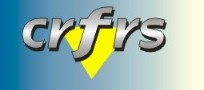 